SUPPLEMENTAL MATERIALS FOR:TITLE:EPA Method 1615. Measurement of Enterovirus and Norovirus Occurrence in Water by Culture and RT-qPCR. I. Collection of Virus SamplesAUTHORS:Fout, G. Shay, Cashdollar, Jennifer L, Varughese, Eunice A., Parshionikar, Sandhya U., Grimm, Ann C.Sampling Apparatus Assembly:1. Intake Module (Figure S1)1.1) Attach the swivel female insert to a section of tubing with a hose clamp.1.2) Attach a quick connect body to the other end of the tubing with a hose clamp.1.3) Attach an optional backflow regulator to the swivel female insert.2. Cartridge Housing Module (Figure S2)2.1) Attach a quick connect insert to the inlet of the cartridge housing using thread tape.2.2) Attach a quick connect body to the outlet of the cartridge housing using thread tape.3. Discharge Module (Figure S3)3.1) Attach a quick connect insert to one end of the straight connector using thread tape.3.2) Attach a flow meter with attached rate totalizer to the other end of the straight connector using thread tape.3.3) Attach the reduction nipple using thread tape3.4) Attach the bronze globe valve to the reduction nipple using thread tape3.5) Attach the GHT fitting to the other end of the globe valve using thread tapeSampling Apparatus Calibration: check the calibration after every sampling event until a determination can be made about the number of sampling events that can be performed without affecting the calibration. Note that due to the difference in volume collected and water quality this number might be quite different depending on whether ground or surface water samples are collected. Continue to check the calibration at the determined time, but as a minimum check it once a month for every month that samples will be collected.Figure S1. Intake Module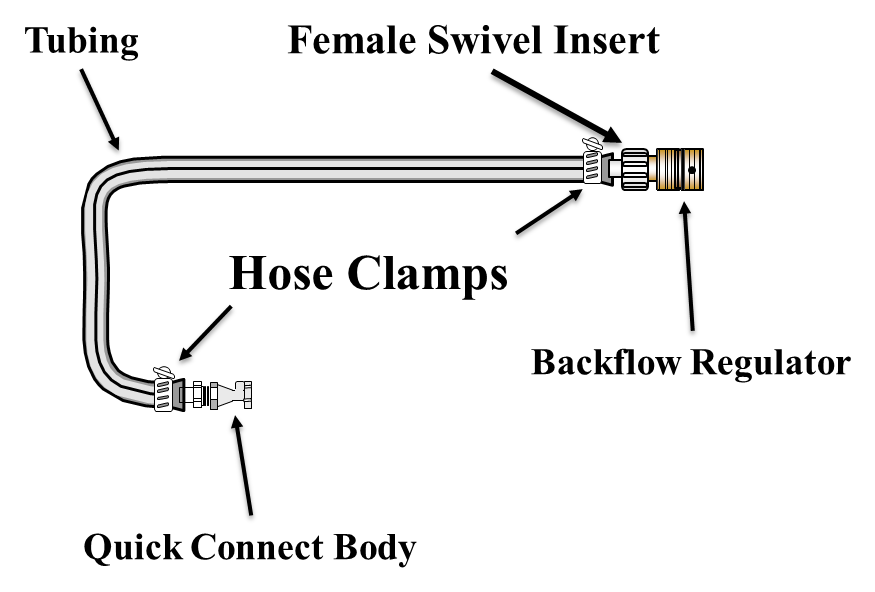 Figure S2. Cartridge Housing Module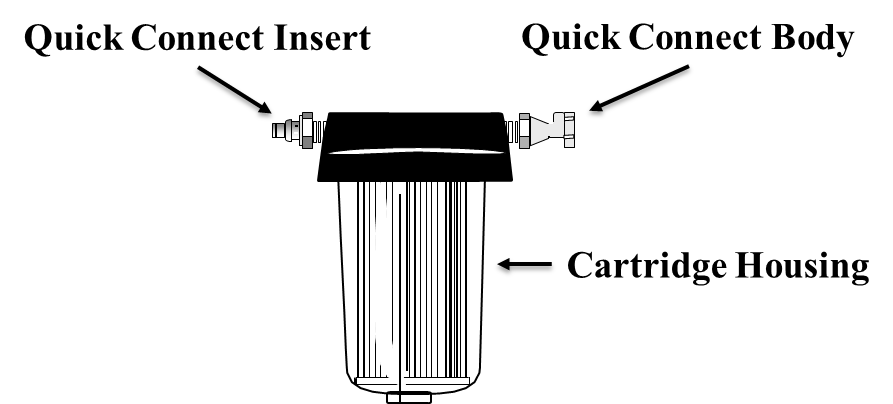 Figure S3. Discharge Module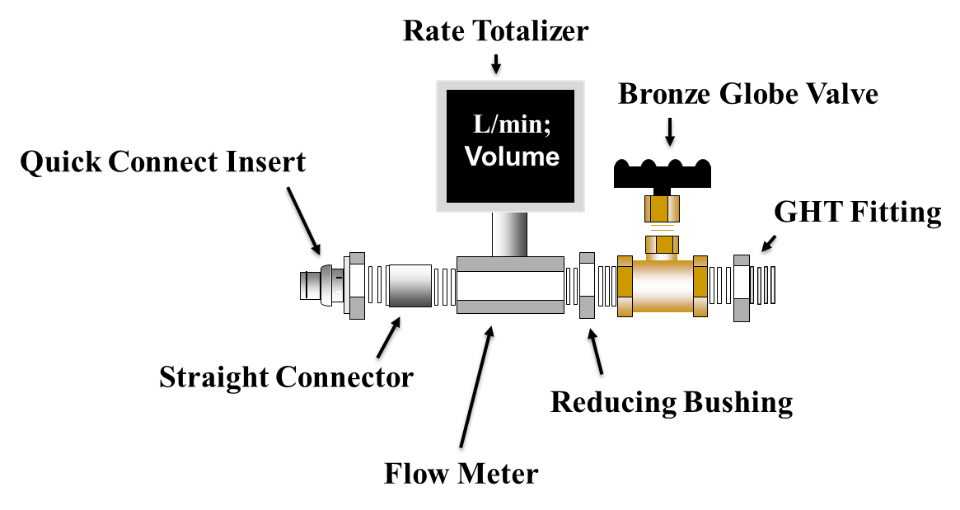 Table S1. Sample Data Sheet (1) If any other individuals assist the sampler, include their name in the comments section and add the initials of the person who performed measurements after the recorded value.Name of the reagentCompanyCatalogue numberComments (optional)1/2-in tubingCole-Parmer72010-20Backflow regulatorWattsSeries 8 CRecommended but optionalBronze globe valveCole-Parmer98675-09Cartridge housing Argonide H2.5-5Aluminum foil squaresCole-Parmer06275-40GHT fittingUnited States Plastic63016Flow meterFlow TechnologyFT6-8NENWULEG-3Hose clampCole-Parmer06403-12NanoCeram cartridge filterArgonideVS2.5-5PTFE thread tapeCole-Parmer08270-34Use on all threaded connectionsQuick disconnect bodyCole-Parmer31307-00, 31307-06, 31307-11Quick disconnect insertCole-Parmer31307-31, 31307-46Rate totalizerFlow TechnologyBR30-5-A-4Multipoint calibration between 4 and 10 LReduction nippleCole-Parmer06349-87Straight connectorCole-Parmer06349-03Swivel female insertUnited States Plastic63003Sample NumberUtility/Site NameSite AddressCity, StateSampler’s Name (1)Water Type Surface Waters Surface Waters Treated Surface or Groundwaters Untreated Groundwater Untreated Groundwater Other (specify in comments sectionLocation at Sampling Site Treatment Plant/Pumping Station Treatment Plant/Pumping Station Distribution System Other (specify in comments section) Other (specify in comments section) Matrix SpikeStart of Sampling EventStart of Sampling EventStart of Sampling EventEnd of Sampling EventEnd of Sampling EventDateDateTimeTimeTotalizer Reading (L)Totalizer Reading (L)Flow Rate (L/min)Flow Rate (L/min)Total Sample Volume (L)Total Sample Volume (L)Water Parameter Readings Water Parameter Readings Water Parameter Readings Water Parameter Readings Water Parameter Readings Water Parameter Readings Water Parameter Readings Water TemperatureWater TemperaturepHpHTurbidity (NTU)Turbidity (NTU)Free Chlorine (mg/L)Free Chlorine (mg/L)Quality ControlsQuality ControlsQuality ControlsQuality ControlsQuality ControlsQuality ControlsQuality ControlsFlow meter model and serial number:Flow meter model and serial number:Flow meter model and serial number:Flow meter model and serial number:Flow meter model and serial number:Flow meter model and serial number:Flow meter model and serial number:Totalizer model and serial number:Totalizer model and serial number:Totalizer model and serial number:Totalizer model and serial number:Totalizer model and serial number:Totalizer model and serial number:Totalizer model and serial number:Date of last flow meter/totalizer calibration:Date of last flow meter/totalizer calibration:Date of last flow meter/totalizer calibration:Date of last flow meter/totalizer calibration:Date of last flow meter/totalizer calibration:Date of last flow meter/totalizer calibration:Date of last flow meter/totalizer calibration:Metering pump model and serial numberMetering pump model and serial numberMetering pump model and serial numberMetering pump model and serial numberMetering pump model and serial numberMetering pump model and serial numberMetering pump model and serial numberTemperature meter model and serial number:Temperature meter model and serial number:Temperature meter model and serial number:Temperature meter model and serial number:Temperature meter model and serial number:Temperature meter model and serial number:Temperature meter model and serial number:pH meter model and serial numberpH meter model and serial numberpH meter model and serial numberpH meter model and serial numberpH meter model and serial numberpH meter model and serial numberpH meter model and serial numberTurbidity meter model and serial numberTurbidity meter model and serial numberTurbidity meter model and serial numberTurbidity meter model and serial numberTurbidity meter model and serial numberTurbidity meter model and serial numberTurbidity meter model and serial numberChlorine test meter model and serial numberChlorine test meter model and serial numberChlorine test meter model and serial numberChlorine test meter model and serial numberChlorine test meter model and serial numberChlorine test meter model and serial numberChlorine test meter model and serial numberMetering pump flow rate QC check performedMetering pump flow rate QC check performed Yes Yes Yes Yes YesComments:     Comments:     Comments:     Comments:     Comments:     Comments:     Comments:     